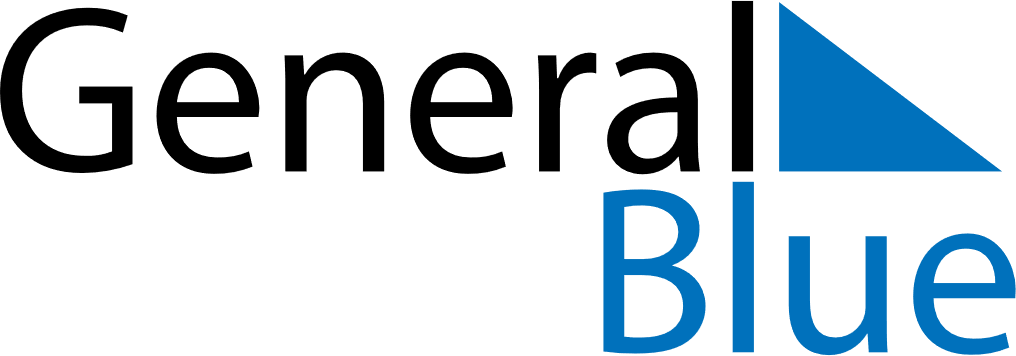 July 2021July 2021July 2021ArmeniaArmeniaSundayMondayTuesdayWednesdayThursdayFridaySaturday12345678910Constitution Day111213141516171819202122232425262728293031